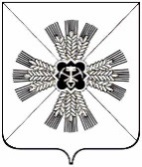 РОССИЙСКАЯ ФЕДЕРАЦИЯКЕМЕРОВСКАЯ ОБЛАСТЬПРОМЫШЛЕННОВСКИЙ МУНИЦИПАЛЬНЫЙ РАЙОНПАДУНСКОЕ СЕЛЬСКОЕ ПОСЕЛЕНИЕСОВЕТ НАРОДНЫХ ДЕПУТАТОВПАДУНСКОГО СЕЛЬСКОГО ПОСЕЛЕНИЯ3-й созыв,  70-е заседаниеРЕШЕНИЕот  23.04.2019 №145 п. ст. ПадунскаяО проекте решения «О внесении изменений и дополнений в Устав муниципального образования «Падунское сельское поселение»Рассмотрев внесенный администрацией Падунского сельского поселения проект решения «О внесении изменений и дополнений в Устав муниципального образования «Падунское сельское поселение» и руководствуясь статьей 44 Федерального закона от 06.10.2003 г №131- ФЗ «Об общих принципах организации местного самоуправления в Российской Федерации», Совет народных депутатов Падунского сельского поселенияРЕШИЛ:1.  Принять проект решения «О внесении изменений и дополнений в Устав муниципального образования «Падунское сельское поселение» (приложение 1).2. Утвердить Порядок учета предложений по проекту решения Совета народных депутатов Падунского сельского поселения «О внесении изменений и дополнений в Устав муниципального образования «Падунское сельское поселение» и участия граждан в его обсуждении (приложение 2).3.  Обнародовать проект решения «О внесении изменений и дополнений в Устав муниципального образования «Падунское сельское поселение» и Порядок учета предложений по проекту решения Совета народных депутатов Падунского сельского поселения «О внесении изменений и дополнений в Устав муниципального образования «Падунское сельское поселение» и участия граждан в его обсуждении на информационном стенде администрации и в сети Интернет.4.  Назначить публичные слушания по проекту решения « О внесении изменений и дополнений в Устав муниципального образования «Падунское сельское поселение» на 22.05.2019 года в 14-00 часов по адресу: п. ст. Падунская, ул. Комсомольская 20, Промышленновского района Кемеровской области.5. Настоящее решение подлежит обнародованию на информационном стенде администрации поселения и в сети Интернет, вступает в силу со дня обнародования.6. Контроль за исполнением настоящего решения возложить на мандатную комиссию (Шредер Л.А.)               Председатель    Совета народных депутатовПадунского сельского поселения                                      А.А. Маркосян                     ГлаваПадунского сельского поселения                                      А.А. МаркосянПриложение 1к решению Совета народных депутатовПадунского сельского поселения                                                                                              от 23.04.2019 №145Проект решения«О внесении изменений и дополнений в Устав муниципального образования «Падунское сельское поселение»В целях приведения Устава муниципального образования «Падунское сельское поселение» (далее – Устав)  в соответствии с нормами действующего законодательства, на основании статьи 21 Устава, Совет народных депутатов Падунского сельского поселенияРЕШИЛ:1. Внести изменения в Устав муниципального образования «Падунское сельское поселение»:пункты 14, 15 части 1 статьи 4 Устава изложить в следующей редакции:«14) дорожная деятельность в отношении автомобильных дорог местного значения в границах населенных пунктов поселения и обеспечение безопасности дорожного движения на них, включая создание и обеспечение функционирования парковок (парковочных мест), осуществление муниципального контроля за сохранностью автомобильных дорог местного значения в границах населенных пунктов поселения, организация дорожного движения, а также осуществление иных полномочий в области использования автомобильных дорог и осуществления дорожной деятельности в соответствии с законодательством Российской Федерации;15) участие в организации деятельности по накоплению (в том числе раздельному накоплению) и транспортированию твердых коммунальных отходов;»;1.2. пункт 13 части 1 статьи 5 Устава изложить в следующей редакции:«13) осуществление деятельности по обращению с животными без владельцев, обитающими на территории поселения;»;часть 4 статьи 12 Устава изложить в следующей редакции:«4. Порядок организации и проведения публичных слушаний определяется решением Совета народных депутатов Падунского сельского поселения.»;пункт 1 части 4 статьи 27 Устава изложить в следующей редакции:«1) заниматься предпринимательской деятельностью лично или через доверенных лиц, участвовать в управлении коммерческой организацией или в управлении некоммерческой организацией (за исключением участия в управлении совета муниципальных образований Кемеровской области, иных объединений муниципальных образований, политической партией, профсоюзом, зарегистрированным в установленном порядке, участия в съезде (конференции) или общем собрании иной общественной организации, жилищного, жилищно-строительного, гаражного кооперативов, товарищества собственников недвижимости), кроме участия на безвозмездной основе в деятельности коллегиального органа организации на основании акта Президента Российской Федерации или Правительства Российской Федерации; представления на безвозмездной основе интересов муниципального образования в органах управления и ревизионной комиссии организации, учредителем (акционером, участником) которой является муниципальное образование, в соответствии с муниципальными правовыми актами, определяющими порядок осуществления от имени муниципального образования полномочий учредителя организации или управления находящимися в муниципальной собственности акциями (долями участия в уставном капитале); иных случаев, предусмотренных федеральными законами;».2. Решение подлежит государственной регистрации в территориальном органе уполномоченного федерального органа исполнительной власти в сфере регистрации уставов муниципальных образований в установленном федеральным законом порядке, а также официальному обнародованию в течение 7 дней с момента получения его после государственной регистрации и вступает в силу после его официального обнародования на информационном стенде администрации Падунского сельского поселения.3. Контроль над исполнением настоящего решения возложить на мандатную комиссию (Л.А. Шредер)                     ГлаваПадунского сельского поселения                                               А.А. Маркосян	Приложение 2к решению Совета народных депутатовПадунского сельского поселения                                                                                                                    от 23.04.2019 №145ПОРЯДОКучета предложений по проекту решения Совета народных депутатов Падунского сельского поселения «О внесении изменений и дополнений в Устав муниципального образования «Падунское сельское поселение» и участие граждан в его обсужденииПредложение граждан по проекту решения принимаются в течение 30 дней со дня обнародования проекта решения.Предложения по проекту решения принимаются от граждан, проживающих на территории Падунского сельского поселения, обладающих избирательным правом.Предложения должны быть оформлены в письменном виде.Предложения принимаются Советом народных депутатов Падунского сельского поселения в рабочие дни с 9-00 до 16-00 по адресу: улица Комсомольская 20, Промышленновского района Кемеровской области, телефон для справок 8(384-42)6-33-36Предложение граждан, поступившие в срок, указанный в п.1 настоящего Порядка, рассматриваются рабочей комиссией.Предложение граждан, поступившие с нарушением срока, порядка и формы подачи предложений, по решению рабочей комиссии могут быть оставлены без рассмотрения.По итогам рассмотрения каждого из поступивших предложений рабочая комиссия принимает решение о рекомендации его к принятию либо отклонению.